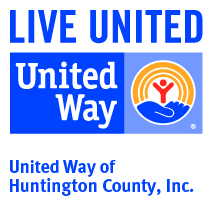 United Way’s Early Learning Alliance Schedules Community ConversationsHUNTINGTON COUNTY, IN – The United Way of Huntington County’s Early Learning Alliance has scheduled a series of Community Conversations for the 2017 year. “The Early Learning Alliance is using 2017 to prepare the community in dialoging, exploring, and advocating for our earliest learners,” Adam Drummond, President & CEO of United Way stated. “In order to guide the direction of our passionate alliance members, we want to hear from a variety of groups on their own experiences and opinions.”The alliance has scheduled the community conversations for a variety of times and stakeholders to help shape the priorities. The first conversation is scheduled for February 16th at 6:00 pm at the Huntington City-Township Public Library. The conversation, geared toward PreK and kindergarten educators, seeks to learn from the community experts. Childcare and activities are provided during this one-hour event. Future events are outlined below with locations.March 23, 2017 at 6:00 pm, Huntington City-Township Public Library
Community Conversation Stakeholder Group: ParentsApril 17, 2017 at Noon, Huntington County Community Learning Center
Community Conversation Stakeholder Group: Social Work/Non-For-ProfitsMay 18, 2017 at 7:30 am, Huntington County Community Learning Center
Community Conversation Stakeholder Group: Medical ProfessionalsAugust 24, 2017 at Noon, Huntington County Community Learning Center
Community Conversation Stakeholder Group: Legal CommunitySeptember 18, 2017 at Noon, Huntington County Community Learning Center
Community Conversation Stakeholder Group: Homeschool CommunityOctober 23, 2017 at 7:30 am, Huntington County Community Learning Center
Community Conversation Stakeholder Group: Financial InstitutionsNovember 9, 2017 at Noon, Huntington County Community Learning Center
Community Conversation Stakeholder Group: Industry WorkforceRegistration is requested to plan adequately. Interested parties may register on the United Way of Huntington County web site under Happenings and Community Conversations. The direct link can be reached at www.tinyurl.com/
Any questions may be directed to the United Way of Huntington County at 356-6160.###